В соответствии со статьей 15 Устава Сыресинского сельского поселения Порецкого района Чувашской Республики провести  в 17 часов 00 минут  22 ноября 2021г. в здании администрации Сыресинского сельского поселения Порецкого района  публичные слушания по проекту решения Собрания депутатов Сыресинского сельского поселения Порецкого района «О бюджете Сыресинского сельского поселения Порецкого района Чувашской Республики на 2022 год и на плановый период 2023 и 2024 годов».Для проведения публичных слушаний  назначить: Председательствующий на слушаниях - глава Сыресинского сельского поселения Аверьянова Н.Н.;Секретарь публичных слушаний – ведущий специалист-эксперт администрации Сыресинского сельского поселения Васягина Н.Н.; Докладчик –  глава Сыресинского сельского поселения Аверьянова Н.Н.Настоящее распоряжение и проект решения Собрания депутатов Сыресинского сельского поселения Порецкого района «О бюджете Сыресинского сельского поселения Порецкого района на  2022 год и на плановый период 2023 и 2024 годов» опубликовать в муниципальной газете «Вестник Поречья».Глава Сыресинского сельского поселения 						                    Н.Н.АверьяноваАдминистрацияСыресинского сельского поселенияПорецкого районаЧувашской РеспубликиРАСПОРЯЖЕНИЕ  01.11.2021 № _____с. Сыреси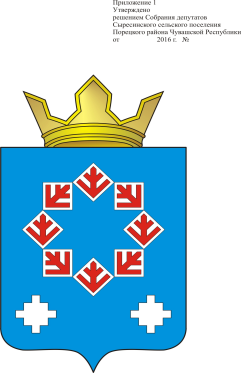 Чăваш РеспубликинПăрачкав районĕнСыреси ял поселенийĕнадминистрацийĕХУШУ01.11.2021Сыреси сали